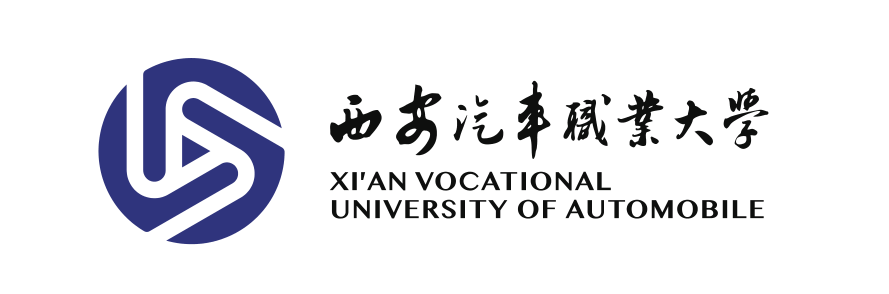 实验/实训登记本          学年              学期学           院                      实验/实训室名称                      实验/实训负责人                      日期周次节次实验/实训项目名称班级应到人数实到人数指导教师备注日期周次节次实验/实训项目名称班级应到人数实到人数指导教师备注日期周次节次实验/实训项目名称班级应到人数实到人数指导教师备注日期周次节次实验/实训项目名称班级应到人数实到人数指导教师备注日期周次节次实验/实训项目名称班级应到人数实到人数指导教师备注日期周次节次实验/实训项目名称班级应到人数实到人数指导教师备注日期周次节次实验/实训项目名称班级应到人数实到人数指导教师备注日期周次节次实验/实训项目名称班级应到人数实到人数指导教师备注日期周次节次实验/实训项目名称班级应到人数实到人数指导教师备注日期周次节次实验/实训项目名称班级应到人数实到人数指导教师备注日期周次节次实验/实训项目名称班级应到人数实到人数指导教师备注日期周次节次实验/实训项目名称班级应到人数实到人数指导教师备注日期周次节次实验/实训项目名称班级应到人数实到人数指导教师备注日期周次节次实验/实训项目名称班级应到人数实到人数指导教师备注日期周次节次实验/实训项目名称班级应到人数实到人数指导教师备注日期周次节次实验/实训项目名称班级应到人数实到人数指导教师备注日期周次节次实验/实训项目名称班级应到人数实到人数指导教师备注日期周次节次实验/实训项目名称班级应到人数实到人数指导教师备注日期周次节次实验/实训项目名称班级应到人数实到人数指导教师备注日期周次节次实验/实训项目名称班级应到人数实到人数指导教师备注日期周次节次实验/实训项目名称班级应到人数实到人数指导教师备注日期周次节次实验/实训项目名称班级应到人数实到人数指导教师备注日期周次节次实验/实训项目名称班级应到人数实到人数指导教师备注日期周次节次实验/实训项目名称班级应到人数实到人数指导教师备注日期周次节次实验/实训项目名称班级应到人数实到人数指导教师备注日期周次节次实验/实训项目名称班级应到人数实到人数指导教师备注日期周次节次实验/实训项目名称班级应到人数实到人数指导教师备注日期周次节次实验/实训项目名称班级应到人数实到人数指导教师备注日期周次节次实验/实训项目名称班级应到人数实到人数指导教师备注日期周次节次实验/实训项目名称班级应到人数实到人数指导教师备注日期周次节次实验/实训项目名称班级应到人数实到人数指导教师备注日期周次节次实验/实训项目名称班级应到人数实到人数指导教师备注日期周次节次实验/实训项目名称班级应到人数实到人数指导教师备注日期周次节次实验/实训项目名称班级应到人数实到人数指导教师备注日期周次节次实验/实训项目名称班级应到人数实到人数指导教师备注日期周次节次实验/实训项目名称班级应到人数实到人数指导教师备注